(  Mega 2.1 )U 1 ,  Conversation & Vocabulary Building     A- Fill in the spaces with the right words: 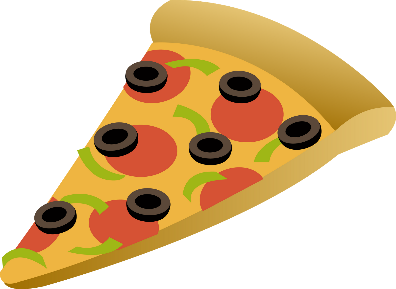       beep    -     acronym    -    Hold on    -       abbreviation    -     How on earth            1 –  ………………………………………  is a short form of a word or expression .    2 –  ……………………………………… do you score that fantastic goal ?    3-  Leave the message after the  ……………………………………………… .    4-  ………………………………………, I ‘ll just get my coat  .     5- ……………………………………… is a word  made up from the first letters of the name of          Something .       B- Put the correct word in its suitable category :    asthma    -     virtual    -    network    -       paramedics    -     unique   Related to ComputersSynonym for” Special “Related to Health